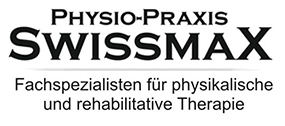 Wir suchen per sofort oder nach Vereinbarung eine/n Physiotherapeut /in 50%-70%Über uns Unsere kleine Physiotherapie Praxis besteht seit 8 Jahren.  Durch enge Zusammenarbeit mit vielen hausärztlichen Praxen sowie Akut,-und Rehakliniken wächst unsere Praxis stets. Wir betreuen Patienten mit akuten und chronischen Beschwerden, bitten Rehabilitation nach Verletzungen, Unfällen und Operationen. Das Wohlergehen unsere Patienten steht bei uns im Vordergrund. Durch die verschiedenen Angebote möchten wir die Ziele von unseren Patienten erreichen. Wir suchen zur Verstärkung unseres Praxisteams zum nächstmöglichen Termin einen /e Therapeut/in. Ihr Profil Eine abgeschlossene Berufsausbildung zum PhysiotherapeutenWeitere Fortbildungen wie Lymphdrainage, MT zum Vorteil, jedoch keine VoraussetzungPatienten und Qualitätsorientierte ArbeitsweiseEinsatzbereitschaft und hohe soziale KompetenzInteresse und Freude am BerufBereitschaft sich weiter zu entwickeln und das bestehende Wissen zu erweitern           Ihre AufgabenBehandlung von Patienten mit verschieden Beschwerden und ErkrankungenBetreuung der Patienten im häuslichen Bereich (Hausbesuch)Organisation und Administration der Patienten Unser Angebot vielseitige und Abwechslungsreiche TätigkeitZentrale Lage mit guter VerkehrsanbindungEine ansprechende leistungsgerechte VergütungFamilienfreundliche Atmosphäre in einem kleinen TeamWir freuen uns auf eure Bewerbungen PHYSIO –SWISSMAX Team